שוויון – הזכות לשוויוןבשיעור הקודם התחלנו ללמוד את המושג “שוויון”  ו"הזכות לשוויון".בפעילות זו נרכז את כל המושגים הקשורים לשוויון והזכות לשוויון ונציג אותם באמצעות מפת חשיבה.למורים: יש לתת לתלמידים להציג את המפות שלהם בפני הכיתה תוך מתן הסבר לקשרים בין המושגים וקשר בין המאמר, סרטון או תמונה למושג.שאלות נוספות לדיוןהאם המפות השונות מכילות את אותם המושגים? אם לא, אילו מושגים מופיעים בתדירות נמוכה? מדוע?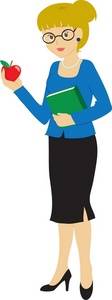 אילו מושגים חוזרים על עצמם?האם המפות נבנו באופן דומה? במה הן דומות? במה הן שונות?